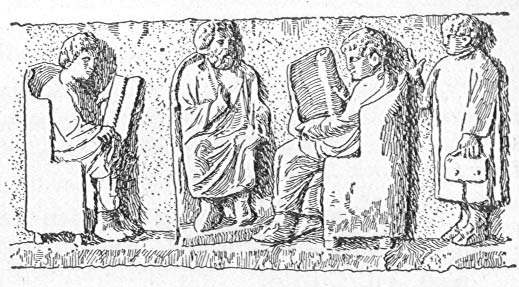 Make your own story about your day as a Roman familiaEach character can talk about their day and you can talk about things you have done together.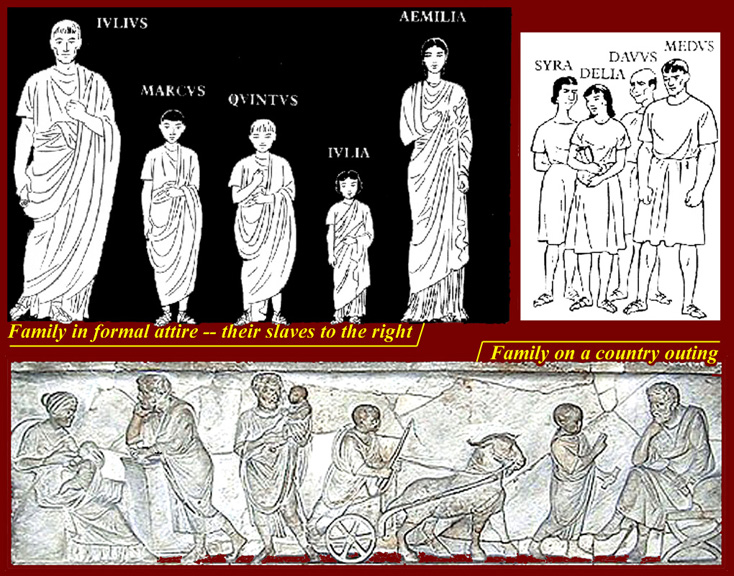 Some words to help you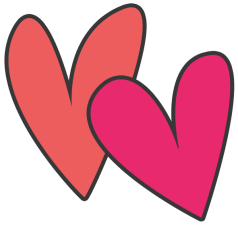 VerbsAmo – I loveAmbulo – I walkCelo – I hideCurro – I runDisco – I learnEdo – I eatEmo – I buyFacio – I makeInstruo – I teachLaboro – I work			Narro – I tellParo – I prepareRogo – I ask			Specto – I seeSum – I am (es = you are; est = he/she/it is)Coquo – I cook Vendo – I sellNounsAger – field							 Amicus/amica – Friend                  Cibus – FoodDea/Deus – Goddess/god                       Domus – houseFabula – StoryLuna – MoonMensa – Table                        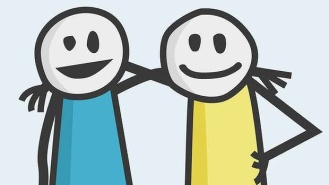 Nauta – SailorTaberna –ShopVia – Road							      Villa – HouseSome extrasad: to/towards/onto iratus: angrylaetus: happytristis: sadExtra work – homeworkYou can see one Latin word and different English words. Can you spot which English words come from the Latin? Connect the English words with the Latin words with a line. We’ve already done one for you.Fake			Factory					FaceFavourLet’s try another one:Prepare			Parrot									SeparateAppear														Compact	Can you make a sentence with the word separate? Make it as silly as you like.________________________________________________________________YOU NEED TO ASK YOUR PARENTS TO HELP YOU WITH THIS. Go to www.zondle.com (you have to create a username and password) and type in ‘Latin familia’ in the search terms. We have created two games for the pupils to play to memorise the words they are learning.What do you think is the biggest difference between modern and Roman families? Write about it here:____________________________________________________________________________________________________________________________________________________________